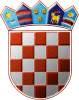 REPUBLIKA HRVATSKAOPĆINSKO IZBORNO POVJERENSTVOOPĆINE RAKOVICAKLASA: 013-03/21-01/01URBROJ: 2133/16-21-22RAKOVICA, 30. travnja 2021.Na osnovi članka 53. točke 4. Zakona o lokalnim izborima  („Narodne novine“, broj 144/12, 121/16, 98/19, 42/20, 144/20 i 37/21), Općinsko izborno povjerenstvo Općine RAKOVICA, sastavilo je i objavljuje ZBIRNU LISTUPRAVOVALJANIH KANDIDATURAZA IZBOR OPĆINSKOG NAČELNIKAOPĆINE RAKOVICAKandidat: MIHOVIL BIĆANIĆHRVATSKA DEMOKRATSKA ZAJEDNICA - HDZPREDSJEDNIKKRISTIJAN BITUNJAC